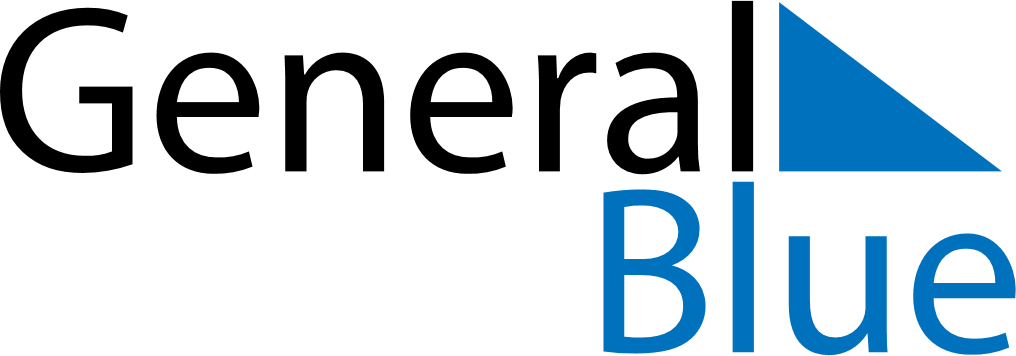 June 2024June 2024June 2024June 2024June 2024June 2024June 2024Gunsan, Jeollabuk-do, South KoreaGunsan, Jeollabuk-do, South KoreaGunsan, Jeollabuk-do, South KoreaGunsan, Jeollabuk-do, South KoreaGunsan, Jeollabuk-do, South KoreaGunsan, Jeollabuk-do, South KoreaGunsan, Jeollabuk-do, South KoreaSundayMondayMondayTuesdayWednesdayThursdayFridaySaturday1Sunrise: 5:17 AMSunset: 7:44 PMDaylight: 14 hours and 26 minutes.23345678Sunrise: 5:17 AMSunset: 7:44 PMDaylight: 14 hours and 27 minutes.Sunrise: 5:17 AMSunset: 7:45 PMDaylight: 14 hours and 28 minutes.Sunrise: 5:17 AMSunset: 7:45 PMDaylight: 14 hours and 28 minutes.Sunrise: 5:16 AMSunset: 7:46 PMDaylight: 14 hours and 29 minutes.Sunrise: 5:16 AMSunset: 7:46 PMDaylight: 14 hours and 29 minutes.Sunrise: 5:16 AMSunset: 7:47 PMDaylight: 14 hours and 30 minutes.Sunrise: 5:16 AMSunset: 7:47 PMDaylight: 14 hours and 31 minutes.Sunrise: 5:16 AMSunset: 7:48 PMDaylight: 14 hours and 32 minutes.910101112131415Sunrise: 5:16 AMSunset: 7:48 PMDaylight: 14 hours and 32 minutes.Sunrise: 5:15 AMSunset: 7:49 PMDaylight: 14 hours and 33 minutes.Sunrise: 5:15 AMSunset: 7:49 PMDaylight: 14 hours and 33 minutes.Sunrise: 5:15 AMSunset: 7:49 PMDaylight: 14 hours and 33 minutes.Sunrise: 5:15 AMSunset: 7:50 PMDaylight: 14 hours and 34 minutes.Sunrise: 5:15 AMSunset: 7:50 PMDaylight: 14 hours and 34 minutes.Sunrise: 5:15 AMSunset: 7:50 PMDaylight: 14 hours and 35 minutes.Sunrise: 5:15 AMSunset: 7:51 PMDaylight: 14 hours and 35 minutes.1617171819202122Sunrise: 5:16 AMSunset: 7:51 PMDaylight: 14 hours and 35 minutes.Sunrise: 5:16 AMSunset: 7:52 PMDaylight: 14 hours and 35 minutes.Sunrise: 5:16 AMSunset: 7:52 PMDaylight: 14 hours and 35 minutes.Sunrise: 5:16 AMSunset: 7:52 PMDaylight: 14 hours and 36 minutes.Sunrise: 5:16 AMSunset: 7:52 PMDaylight: 14 hours and 36 minutes.Sunrise: 5:16 AMSunset: 7:52 PMDaylight: 14 hours and 36 minutes.Sunrise: 5:16 AMSunset: 7:53 PMDaylight: 14 hours and 36 minutes.Sunrise: 5:17 AMSunset: 7:53 PMDaylight: 14 hours and 36 minutes.2324242526272829Sunrise: 5:17 AMSunset: 7:53 PMDaylight: 14 hours and 36 minutes.Sunrise: 5:17 AMSunset: 7:53 PMDaylight: 14 hours and 35 minutes.Sunrise: 5:17 AMSunset: 7:53 PMDaylight: 14 hours and 35 minutes.Sunrise: 5:17 AMSunset: 7:53 PMDaylight: 14 hours and 35 minutes.Sunrise: 5:18 AMSunset: 7:53 PMDaylight: 14 hours and 35 minutes.Sunrise: 5:18 AMSunset: 7:53 PMDaylight: 14 hours and 35 minutes.Sunrise: 5:18 AMSunset: 7:53 PMDaylight: 14 hours and 34 minutes.Sunrise: 5:19 AMSunset: 7:53 PMDaylight: 14 hours and 34 minutes.30Sunrise: 5:19 AMSunset: 7:53 PMDaylight: 14 hours and 34 minutes.